Create a graph	1Draw a function that has the following characteristics:Range:   Zeros:    x = -4, -1, 3				y-intercept:  ( 0, 5)Relative maximum:  f(x) = 5			Relative minimum :  f(x) = -4f(5) is undefined						f(-2) = -1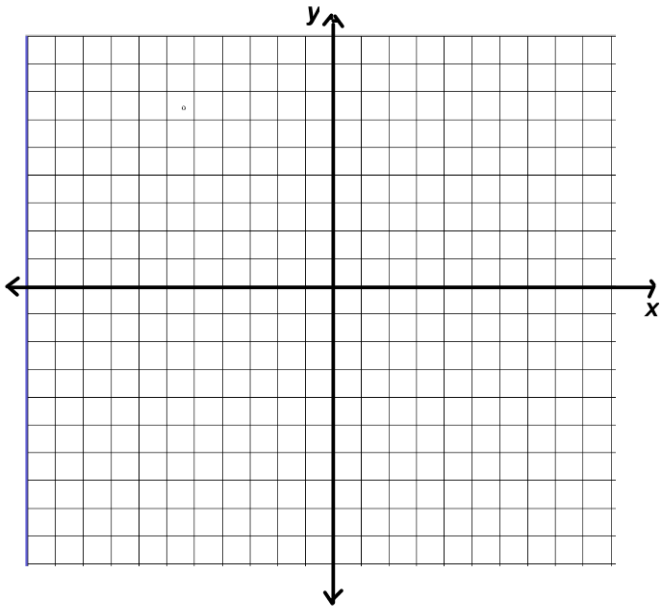 Create a graph	2Draw a function that has the following characteristics:Domain:   Range:    Zeros:    x = -3,0 2				y-intercept:  ( 0, 0)Increasing:  	Decreasing:      f( x )  < 0  when  x > 4						Create a graph	3Draw a function that has the following characteristics:Domain:   Range:    Zeros:	 x = 2			Decreasing:      Absolute maximum when  x = 0f(-3)= 1 is a relative minimumf(x) is constant on 					Create a graph	4Draw a function that has the following characteristics:Domain:   Zeros:	 x = 0,6			f(-50) = 2relative maximum when  x = 3f(x) = 0 is a relative minimumconstant on  f(x) > 0  on 					Create a graph	5Draw a function that has the following characteristics:Domain:  Zeros:	  None		F(0) = -3F(x) = -2 is a Relative maximum F(x) = -1 is the absolute maximum	No absolute minimumIncreasing:  	F(x) < 0 on the entire domain	Create a graph	6Draw a function that has the following characteristics:Zeros:	 x = - 4, 6f(0) = 3		f(-1 ) is undefinedf(x) = 5 does not existIncreasing Decreasing	No extrema